Домашнее задание по сольфеджио 3 класс Повторить тему - ТРИТОНЫ В НАТУРАЛЬНОМ МАЖОРЕТритоны в музыке - интервалы, состоящие из 3 тонов. К тритонам относятся два интервала – уменьшенная квинта (ум. 5) и увеличенная кварта (ув.4). Тритоны звучат одинаково, несмотря на разную запись и название. Тритоны строятся строго на определенных ступенях в тональности. Например, в натуральном мажоре ув.4 строится на IV ступени, а ум.5 - на VII.Звуки тритонов в тональности состоят только из неустойчивых звуков, поэтому неустойчивые звуки тритонов нужно всегда разрешать в устойчивые!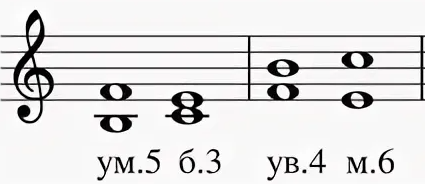 Построить ув.4 и ум.5 с разрешением в тональностях Ля мажор и Ми-бемоль мажор так, как указано на примере выше в До мажоре.Построенные интервалы вместе с разрешениями играть на своем инструменте (при игре не забывайте про ключевые знаки этих тональностей).Дорогие ребята и родители! По всем вопросам (непонятная тема, трудности с домашним заданием и др.) можно и нужно писать мне на почту darsert.solf@gmail.com